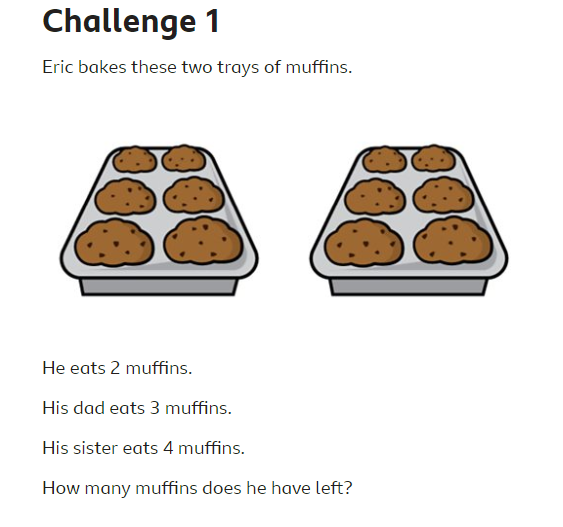 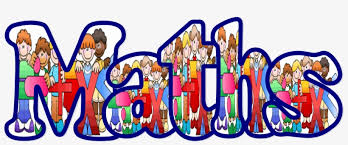 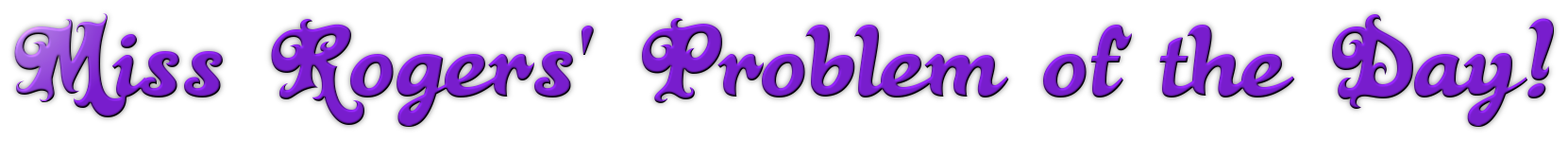 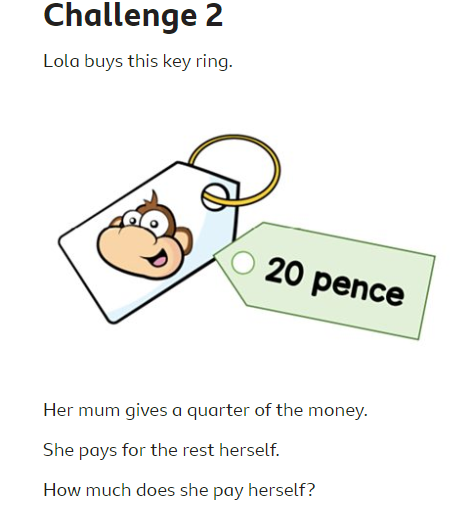 . 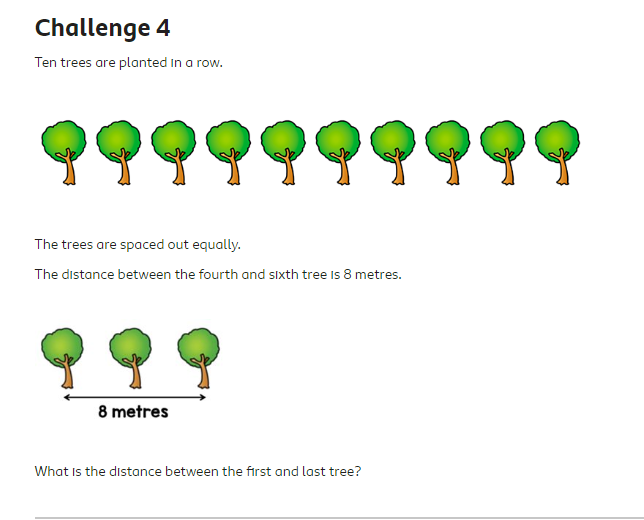 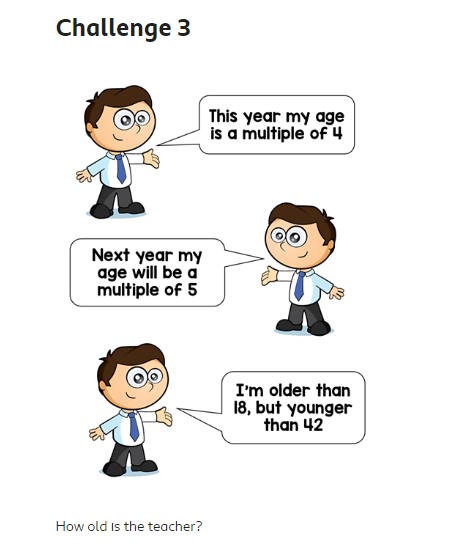 